Методичка, стр 136Гульмира, в ворде у тебя правка к данной диаграмме была такая: (здесь слон стоит на а2 неправильно, надо на б1 переставить). Сейчас с РУС и КАЗ методичках как рисунке: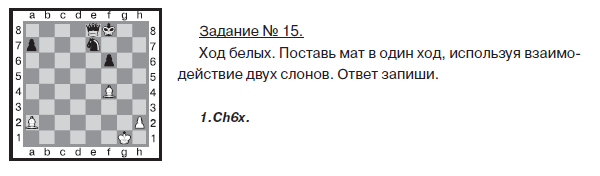 Методичка, стр 63В нотации + нужен, не так ли?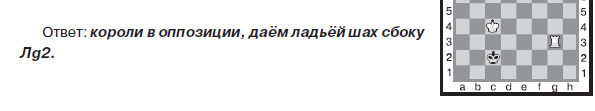 Методичка, стр 62Подписи к диаграммам: кажется напутано? Слево должно быть: 10 11 12 13, а справа: 13 14. Pls confirm. 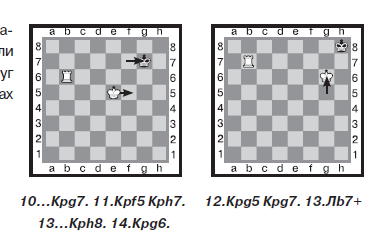 Содержание:В РУС: главы 4 и 5. В КАЗ в 4-главе нет «мат ферзем и королем». Какая версия правильная?Предлагаю в 4-главе все-таки убрать «мат ферзем и королем».КАЗ: Учебн.пособие-1 стр 87Күзетші изменить на қорғаушы 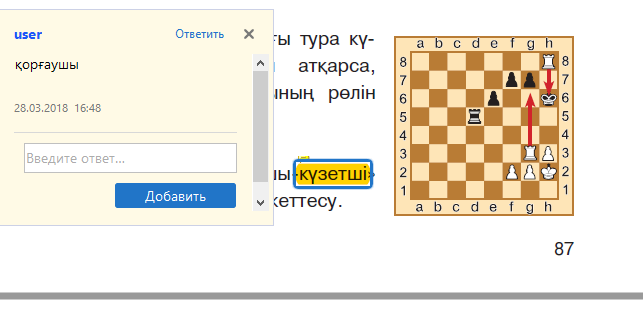 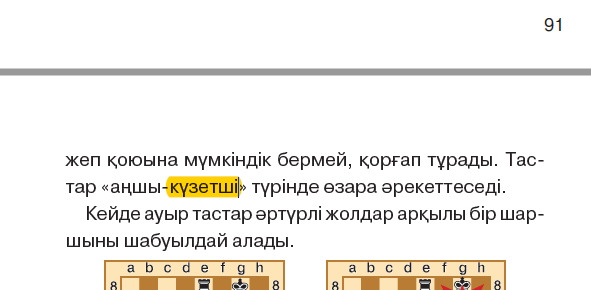 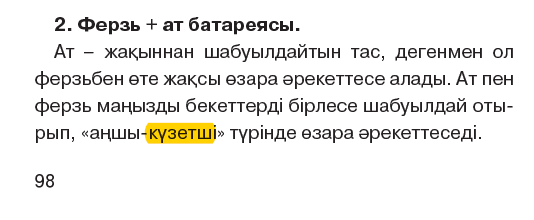 Учебн.пособие-2 стр 130Удалить а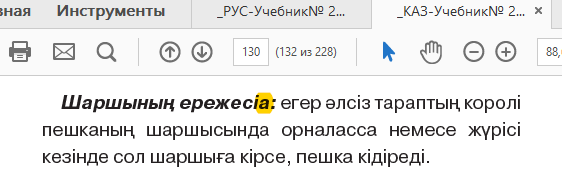 Стр 148Выделенный фрагмент отформатировать: курсив и жирный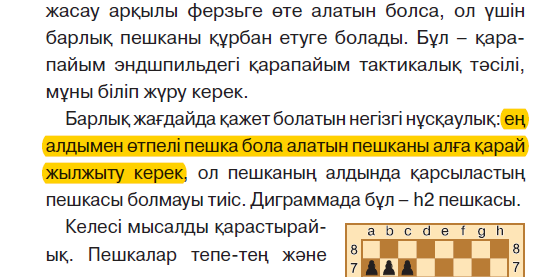 